UNIVERSIDADE DO ESTADO DE SANTA CATARINA – UDESC 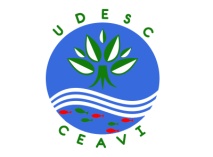 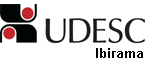 CENTRO DE EDUCAÇÃO SUPERIOR DO ALTO VALE DO ITAJAÍ – CEAVIDIREÇÃO DE ENSINO – DENPLANO DE ENSINODEPARTAMENTO: DCCDISCIPLINA: MATEMÁTICA FINANCEIRA II			SIGLA: 31MAF IIPROFESSOR: Marilei Kroetz		E-mail: marilei.kroetz@udesc.brCARGA HORÁRIA TOTAL: 72 hs		TEORIA: 72hs		PRÁTICA: CURSO(S): CIÊNCIAS CONTÁBEISSEMESTRE/ANO: 2/2014				PRÉ-REQUISITOS: 21MAF IOBJETIVO GERAL DO CURSO: Formar profissionais habilitados ao exercício da profissão contábil, proativos, críticos e reflexivos que promovam o desenvolvimento sustentável das organizações e da sociedade, com senso de responsabilidade, competência, criatividade, ética e iniciativa, capacitados a gerenciar informações, assessorando na tomada de decisões.EMENTA: Fluxo de Caixa. Sistemas de Amortização. Equivalência de Capitais. Análise de Investimentos. Funções do Excel e da HP 12C aplicadas à resolução dos problemas financeiros.OBJETIVO GERAL DA DISCIPLINA: Desenvolver junto ao aluno, conceitos, técnicas e a prática da matemática comercial e financeira, transmitindo uma visão abrangente e objetiva, permitindo que o mesmo tenha a compreensão no contexto do mundo dos negócios, através da sua utilização como ferramenta operacional, de apoio e de decisão.OBJETIVOS ESPECÍFICOS/DISCIPLINA:- Explicar a importância da função financeira nas organizações;- Compreender o sistema de fluxo de caixa e sua importância nas tomadas de decisões; - Analisar e interpretar as questões e resultados decorrentes dos cálculos realizados; - Fazer uso da calculadora financeira HP12C e planilha eletrônica (@excel) na resolução dos problemas financeiros;- Demonstrar o ferramental necessário para calcular as técnicas de análise de investimento;- Construir relatórios com informações financeiras que auxiliem nos processos de controle e de tomada de decisões nas organizações.CRONOGRAMA DE ATIVIDADES: METODOLOGIA PROPOSTA: - As aulas serão ministradas através de aulas expositivas com explicação do conteúdo teórico e apresentação de exercícios práticos. - Para a solução dos cálculos serão utilizados: máquina financeira HP12C e planilha eletrônica (@excel);- Os discentes também realizarão pesquisa bibliográfica de temas previamente distribuídos;- Para as atividades extraclasses e listas de exercícios far-se-á uso de materiais publicados em periódicos impressos e eletrônicos, isso para aproximar os estudos às situações reais de mercado;- Listas de exercícios;- Atividades extraclasses;- Aula à distância.AVALIAÇÃO: Serão realizadas 04 avaliações que serão compostas por:L1 – Lista de exercícios 1 – Atividade Extraclasse. Peso (10% da nota final).P1- Prova individual, sem consulta, com uso da HP 12C. Será composta por questões de cálculo e teoria aplicada. Peso (30% da média final);P2 - Prova com questões de cálculo e teoria, em dupla com uso da planilha Excel e com uso da calculadora HP 12C. Peso (30% da nota final);T1 – Trabalho em grupo. Entrega de trabalho de aplicação dos conceitos de análise de investimentos – Plano financeiro para uma empresa. Peso (30% da nota final).BIBLIOGRAFIA PRINCIPAL:1) BRANCO, Anísio Costa Castelo. Matemática financeira aplicada: com valiosos exemplos de aplicação do método algébrico, de calculadora financeira e do programa Microsoft Excel. São Paulo: Pioneira, 2002. 253 p.        Nº Chamada: 650.152 C349m 2) BRUNI, Adriano Leal; FAMÁ, Rubens. As decisões de investimentos: com aplicações na HP12C e Excel. 2ª Edição. São Paulo: Atlas, volume 2, 2007. 218 p.          Nº chamada 650.01513 B8963) KUHNEN, Osmar; Matemática financeira empresarial. 1ª ed. São Paulo: Atlas, 2006. 392p.   nº chamada: 650.01513 k 96M BIBLIOGRAFIA DE APOIO:BAUER, Udibert Reinoldo. Matemática financeira fundamental. São Paulo: Atlas, 2003. 407 p. Reimpressões 2007 e 2008.    Nº chamada: 650.01513 B 344mFERREIRA, Roberto G. Engenharia econômica e avaliação de projetos de investimento. São Paulo: Atlas, 2009. 273 p.                             Nº de Chamada: 658.15 F383eKUHNEN, Osmar; BAUER, Udebert. Matemática Financeira Aplicada - Análise de Investimentos. São Paulo: Atlas, 2002.      Nº Chamada: 650.01513 K 96mMOITA, Cecília M.. Matemática Financeira.  São Paulo: Atlas, 2002.    Nº chamada: 650.01513 M 715mPILÃO, Nivaldo E.; HUMMEL, Paulo R.V. Matemática financeira e engenharia  econômica. São Paulo: Thomson, 2004.     Nº de chamada: 650.01513 P637mPUCCINI, Abelardo de Lima. Matemática financeira: objetiva e aplicada. 6. ed. São Paulo: Saraiva, 2001. 440p.      nº chamada: 650.01513 P 977mSILVA, André Luiz Carvalhal da. Matemática financeira aplicada. 3ª Edição. São Paulo: Atlas, 2010. 191 p.    nº de chamada: 650.01513 S586mSOUZA, Alceu; CLEMENTE, Ademir. Decisões financeiras e análise de investimentos: fundamentos, técnicas e aplicações. 6ª Edição. São Paulo: Atlas, 2009. Nº de chamada: 658.152 S729dWERNKE, Rodney. Gestão financeira: ênfase em aplicações e casos nacionais. Rio de Janeiro: Saraiva, 2008. 367p.OBS.: HORÁRIO DE ATENDIMENTO EXTRACLASSE: DE SEGUNDA A SEXTA-FEIRA DAS 14:30 AS 17:30.DATAHORÁRIOCONTEÚDO0131/07/201418:50 – 22:201.1 Apresentação do Plano de Ensino;1.2 Breve revisão de conteúdo sobre taxas de juros;2 Fluxo de Caixa: Séries de pagamentos com Rendas Uniformes Imediatas, Postecipadas e Antecipadas;0207/08/201418:50 – 22:202 Fluxo de Caixa: Séries de pagamentos com Rendas Uniformes Imediatas, Postecipadas e Antecipadas.0314/08/201418:50 – 22:202 Fluxo de Caixa: Séries de pagamentos com Rendas Variáveis - Cálculos do montante, valor futuro, TIR e valor presente líquido.0421/08/201418:50 – 22:20Correção de exercícios e Revisão de conteúdo para Avaliação I.0528/08/201418:50 – 22:20P1 – Prova individual, sem consulta, com uso da HP 12C. Será composta por questões de cálculo e teoria aplicada. Peso (30% da média final).0604/09/201418:50 – 22:203 Sistemas de Amortizações: Conceitos; Sistema de Amortização Constante – SAC; Sistema de Amortização Price; Sistema de Amortização Americano; Sistema de Amortização Crescente. 0711/09/201418:50 – 22:203 Sistemas de amortizações com carência.0818/09/201413:30 – 18:004 Sistemas de Amortizações com Correção Monetária: Sistema de Amortização Constante – SAC; Sistema de Amortização Price.0925/09/201418:50 – 22:20L1 – Lista de exercícios 1 – Atividade em classe. Peso (10% da nota final). Participação da professora na ANPEC02/09/2014SEMANA ACADÊMICA1011/10/201413:30 – 17:005 Sistema Financeiro de Habitação. Aula de reposição do dia 02/10/14 – Semana Acadêmica de Contábeis.1109/10/201418:50 – 22:206 Fontes de Financiamentos Comerciais e Parcelados: Crédito Direto ao Consumidor (CDC); Leasing – Arrendamento Mercantil; Consórcio.1216/10/201418:50 – 22:20P2: Prova com questões de cálculo e teoria, em dupla com uso da planilha Excel e com uso da HP 12C; (30% da nota final);1323/10/201418:50 – 22:20 OBS.: A aula inicia com discussão e correção da Avaliação II.7 Análise de Investimentos: Caracterização da Análise de Investimentos; Taxa Mínima de Atratividade – TMA; Valor Presente Líquido – VPL; Valor Presente Líquido – VPL – Vidas úteis Diferentes; Taxa Interna de Retorno – TIR; Valor Periódico Equivalente (VPE).1430/10/201418:50 – 22:208 Análise de Investimentos: Comparações de projetos Envolvendo Vida de Retorno: Payback Simples; Payback Descontado.9 Análise de Investimentos: Índice de Lucratividade.1506/11/201418:50 – 22:2010 Análise de Investimentos: Efeito do IRPJ, Depreciação e influência do financiamento, amortização e leasing; Análise de viabilidade do fluxo final de caixa.1613/11/201418:50 – 22:2011 Análise de Investimentos: Análise de Sensibilidade; Incerteza e Risco em Projetos.1720/11/201418:50 – 22:20Acompanhamento para realização do trabalho T1 – Plano financeiro para uma empresa.1827/11/201418:50 – 22:20T1 –Trabalho em grupo. Entrega de trabalho de aplicação dos conceitos de análise de investimentos – Plano financeiro para uma empresa. (30% da nota final)04/12/201418:50 – 22:20 EXAME FINAL